2. Общие требования к товару, упаковке, поставке товаров:Товар должен быть новым, то есть не бывшим в употреблении (эксплуатации) (изготовлено не ранее 2020 года), не прошедшим ремонт (в том числе восстановление, замену составных частей, восстановление потребительских свойств); без дефектов материала и изготовления, не поврежденным; без каких-либо ограничений (залог, арест, запрет и т.п.) к свободному обращению (включая эксплуатацию и обслуживание), соответствующий нормам и требованиям, действующим на территории Российской Федерации. Комплектность товара является не избыточной, включающей только совместимые друг с другом компоненты , необходимые для обеспечения работоспособности товара, включая документацию на русском языке. Весь поставляемый Товар должен иметь сопроводительные документы изготовителя с указанием стандартов качества, которым он соответствует. Весь Товар должен быть упакован в стандартную упаковку, обеспечивающую сохранность товара при транспортировке, погрузо-разгрузочных работах и хранении.Поставщик должен произвести сборку, утилизацию упаковки, расстановку, подключение к инженерным коммуникациям, монтаж, пусконаладочные работы и инструктаж персонала по эксплуатации Товара.Товар имеет заводскую сборку и выпускается серийно.На Товар установлена гарантия Поставщика не менее 12 (двенадцати) месяцев с даты подписания акта приема-передачи Товара, но не менее срока предоставления гарантии производителя.Под гарантией понимается устранение Поставщиком своими силами и за свой счет допущенных по его вине недостатков, выявленных после приемки Товара.Наличие гарантии качества удостоверяется выдачей Поставщиком гарантийного талона (сертификата) или проставлением соответствующей записи на маркировочном ярлыке поставленного товара.     Поставщик гарантирует возможность безопасного использования Товара по назначению в течение всего гарантийного срока.В период действия гарантийного срока замена Товара или ремонт любой неисправной части Товара осуществляется Поставщиком за его счет, если неисправность не является результатом действия непреодолимой силы, небрежности, неправильного обращения, внесения изменений или повреждения со стороны Заказчика или третьих лиц.3. Место поставки товара: 162220, Вологодская область, Сямженский район, село Сямжа, улица Румянцева, 22 , ул.Славянская ,1. Пищеблок МАОУ СМР «Сямженская СШ».4. Срок поставки: с 19.07.21г. по 30.07.21г.. Сборка, расстановка, подключение, пуско-наладочные работы (в случае если оборудование требует пусконаладочных работ) – в течение 5 календарных дней со дня получения уведомления от Заказчика о готовности помещений для установки, но не позднее 4 августа 2021 года.Раздел III ОПИСАНИЕ ОБЪЕКТА ЗАКУПКИУказания в настоящей документации о закупке (в т.ч. в данном разделе) на товарные знаки, промышленные модели, марки читать и прочее со словосочетанием «или эквивалент» и/или общепринятыми обозначениями технологического процесса.Раздел III ОПИСАНИЕ ОБЪЕКТА ЗАКУПКИУказания в настоящей документации о закупке (в т.ч. в данном разделе) на товарные знаки, промышленные модели, марки читать и прочее со словосочетанием «или эквивалент» и/или общепринятыми обозначениями технологического процесса.Раздел III ОПИСАНИЕ ОБЪЕКТА ЗАКУПКИУказания в настоящей документации о закупке (в т.ч. в данном разделе) на товарные знаки, промышленные модели, марки читать и прочее со словосочетанием «или эквивалент» и/или общепринятыми обозначениями технологического процесса.Раздел III ОПИСАНИЕ ОБЪЕКТА ЗАКУПКИУказания в настоящей документации о закупке (в т.ч. в данном разделе) на товарные знаки, промышленные модели, марки читать и прочее со словосочетанием «или эквивалент» и/или общепринятыми обозначениями технологического процесса.Раздел III ОПИСАНИЕ ОБЪЕКТА ЗАКУПКИУказания в настоящей документации о закупке (в т.ч. в данном разделе) на товарные знаки, промышленные модели, марки читать и прочее со словосочетанием «или эквивалент» и/или общепринятыми обозначениями технологического процесса.Раздел III ОПИСАНИЕ ОБЪЕКТА ЗАКУПКИУказания в настоящей документации о закупке (в т.ч. в данном разделе) на товарные знаки, промышленные модели, марки читать и прочее со словосочетанием «или эквивалент» и/или общепринятыми обозначениями технологического процесса.Раздел III ОПИСАНИЕ ОБЪЕКТА ЗАКУПКИУказания в настоящей документации о закупке (в т.ч. в данном разделе) на товарные знаки, промышленные модели, марки читать и прочее со словосочетанием «или эквивалент» и/или общепринятыми обозначениями технологического процесса.Раздел III ОПИСАНИЕ ОБЪЕКТА ЗАКУПКИУказания в настоящей документации о закупке (в т.ч. в данном разделе) на товарные знаки, промышленные модели, марки читать и прочее со словосочетанием «или эквивалент» и/или общепринятыми обозначениями технологического процесса.Раздел III ОПИСАНИЕ ОБЪЕКТА ЗАКУПКИУказания в настоящей документации о закупке (в т.ч. в данном разделе) на товарные знаки, промышленные модели, марки читать и прочее со словосочетанием «или эквивалент» и/или общепринятыми обозначениями технологического процесса.Раздел III ОПИСАНИЕ ОБЪЕКТА ЗАКУПКИУказания в настоящей документации о закупке (в т.ч. в данном разделе) на товарные знаки, промышленные модели, марки читать и прочее со словосочетанием «или эквивалент» и/или общепринятыми обозначениями технологического процесса.Раздел III ОПИСАНИЕ ОБЪЕКТА ЗАКУПКИУказания в настоящей документации о закупке (в т.ч. в данном разделе) на товарные знаки, промышленные модели, марки читать и прочее со словосочетанием «или эквивалент» и/или общепринятыми обозначениями технологического процесса.№Код ОКПД 2Примерное ИзображениеНаименование объекта закупкиПоказатель объекта закупкиЕдиница измерения показателя в соответствии с ОКЕИ (при наличии)Значения показателейЗначения показателейЗначения показателейОбоснование включения показателя (характеристики) в описание объекта закупкиЕдиница измерения в соответствии с ОКЕИЗначение показателя, которое может изменятьсяЗначение показателя, которое может изменятьсяЗначение показателя, которое не может изменятьсяМинимальное значениеМаксимальное значение128.93.15.127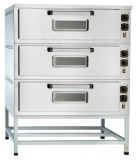 Пекарский шкафГабаритные размеры ДхШхВмм1300x(1020)1124x1700Характеристики установлены в соответствии с условиями работы в учреждении (в том числе мощностью электрических сетей, размерами помещений и другими), потребности  в характеристиках, неободимых для функционирования пищеблока (в том числе производственной мощности, потребности с технологических операциях, характеристики меню и другими условиями), а также согласно рекомендациям проектной организации (согласно соглашения.в рамках субсидии на проведение мероприятий по обеспечению условий для организации питания обучающихся .)Шт.Внутренние габариты секции ДхШхВмм1035x800x280Количество камер/секцийшт.3Материал изготовления каждой камеры  нержавеющая стальДверцы Дверцы из нержавеющей стали.Каждая дверца оборудована жаропрочным смотровым стекломестьНаличие внутренней подсветки каждой камерыестьТЭН-ы из нержавеющей сталиестьРаздельная плавная регулировка температуры верхних и нижних ТЭН-овестьОблицовка из нержавеющей сталиестьБоковые и задняя стенки из окрашенного оцинкованного металлаестьРегулируемые по высоте ножкиестьРазборная конструкция, поставляется в одной упаковкедаПлощадь подаМ22,25 (0,75х3) м2 Поды из углеродистой стали толщиной 3 ммМощность:кВТ29,04Напряжение питанияВ400Рабочая температура +50...+270°CВместимость каждой камеры 24х3 хлебные формы №7ВесКГ350Время разогревадо 30 минутПодключениеэлектрическоеУправление2 механических термостата для каждой камерыАварийный термовыключатель предохраняет печь от перегрева свыше +320 СИмеется Тип подключения к водеПроточныйУстановкаНапольнаяПароувлажнение камерыестьКоличество уровней3228.25.13.113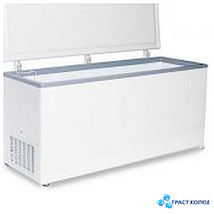 Ларь морозильныйПоверхность внутри ларя отделана тисненым алюминием и покрыта пищевым лаком, позволяющим контактировать продуктам питания со стенками с учетом всех требований гигиены.
Теплоизоляция морозильного ларя выполнена из качественного пенополиуретана и дает возможность даже при длительном отключении электроэнергии (около 8 часов) сохранять продукты в замороженном состоянии.
Лари укомплектованы внутренними металлическими корзинками.
Экологически безопасный хладагент - R134А, разрешенный международной конвенцией.
Порошковая покраска металлического корпуса позволяет надежно окрашивать лари в любой цвет RAL.
Характеристики установлены в соответствии с условиями работы в учреждении (в том числе мощностью электрических сетей, размерами помещений и другими), потребности  в характеристиках, неободимых для функционирования пищеблока (в том числе производственной мощности, потребности с технологических операциях, характеристики меню и другими условиями), а также согласно рекомендациям проектной организации (согласно соглашения.в рамках субсидии на проведение мероприятий по обеспечению условий для организации питания обучающихся .)штДлинамм1804Ширинамм604Высотамм790НапряжениеВ220Потребляемая мощность, кВткВт0.2Вес неттокг85Температурный режим°Cот -25 до -18Тип температурного режиманизкотемпературныйТип охлаждениястатическоеОбъемл568ТипморозильныйМатериал корпусаОцинкованная стальХолодильный агрегатВстроенныйКрышкаГлухаяХладагентR134aРасположение агрегатаНижнееРазморозкаРучная328.25.13.111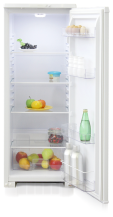 Холодильник бытовойштМорозильная камераотсутствуетЦвет / Материал покрытиябелый / пластик/металлГарантийный срокгод3Срок службымес60Уровень шумадБ40Возможность перевешивания двериестьМатериал полокстеклоОбъем холодильной камерыл162Общий объемл180Размораживание холодильной камерыкапельная системаГабариты (ШxГxВ)см48x60.5x122.5Количество ящиков в холодильном отделениишт1Количество полок в холодильном отделениишт4Количество дверейшт1Количество камершт1ХладагентR600a (изобутан)Количество компрессоровшт1Энергопотреблениекласс A (175 кВтч/год)Управлениеэлектромеханическое427.51.28.110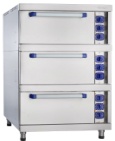 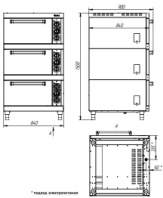 Жарочный шкафустановлены в соответствии с условиями работы в учреждении (в том числе мощностью электрических сетей, размерами помещений и другими), потребности  в характеристиках, неободимых для функционирования пищеблока (в том числе производственной мощности, потребности с технологических операциях, характеристики меню и другими условиями), а также согласно рекомендациям проектной организации (согласно соглашения.в рамках субсидии на проведение мероприятий по обеспечению условий для организации питания обучающихся .)штДлинамм840Ширинамм900Высотамм1500НапряжениеВ380Потребляемая мощностькВт14,4неттокг190Температурный режим , °Cот 20 до 270Количество уровней 12Количество секций 3Панель управления ЭлектромеханическаяКоличество камер (подов) 3Формат ёмкостей Противни мм530х470Вместимость (уровней) 12Количество уровней в одной камере 4Время разогревамин30Материал корпуса Крашеный металл528.29.50.000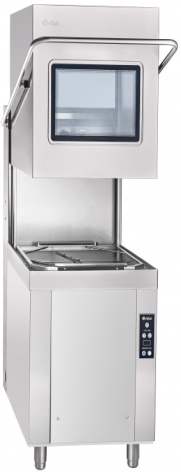 Посудомоечная машинаОсобенности: 3 режима мойки.Эксплуатация при горячем и холодном водоснабжении. Автоматическая подача моющего средства. Автоматическая подача ополаскивающего средства. Автоматическое наполнение ванны водой и поддержание ее уровня. Кнопочная электронная панель. Контроль и поддержание температуры воды в ванне и бойлере .Насос повышения давления. Насос для мойки. Характеристики: Температура: Ополаскивание: 85 °С Мойка: 55 °С Подключение: 5 °C Расход за цикл: Вода: 3 л Ополаскивающее средство: 1,8 мл Моющее средство: 9 мл Объем: Бойлер: 10 л Ванна: 30 л Производительность по стаканам: 2200 шт./час используется для мытья посуды с применением моющих и ополаскивающих средств. Конструкция машины предназначена для использования при горячем и холодном водоснабжении. Мощный нагревающий элемент в бойлере позволяет работать при подключении к холодной или горячей воде. Осуществляет постоянный контроль температуры и уровня воды в бойлере, автоматическое наполнение ванны и поддержание уровня. Ванна - цельнотянутая, форсунки и кнопочная клавиатура - из нержавеющей стали. Все металлические детали изготовлены из высококачественной нержавеющей стали. Оборудование имеет раздельные системы циркуляции воды для мытья и ополаскивания. штДлина, мм 725Ширинамм830Высотамм1490Высота максимальнаямм1920НапряжениеВ380Потребляемая мощность  кВт13.5Вес неттоКГ107Производительность по тарелкам, шт/час 1100Цикл мойкиСЕК45 / 105 / 165Размер кассеты мм500х500Подключение к горячей воде ДаДозатор моющего средства ДаДозатор ополаскивающего средстваДа№ п/пНаименование товараЕдин.измколичество№ п/пНаименование товараЕдин.измколичество1Пекарский шкаф Шт12Ларь морозильный Шт33Холодильник бытовой Шт24Жарочный шкаф Шт15Посудомоечная машина шт1